O.P. JINDAL SCHOOL, SAVITRI NAGAR, TAMNARSession-2020-21Maths worksheet no. -29Class- I                                                                                  Date- 21/07/2020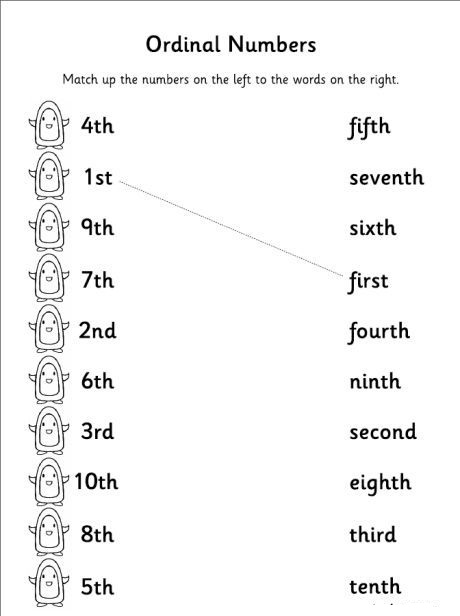 